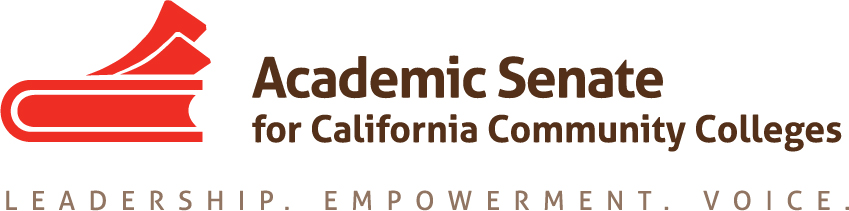 ACADEMIC SENATE FOR CALIFORNIA COMMUNITY COLLEGESAREA A MEETINGFriday, March 24th, 201710:00 - 3:00 (Continental Breakfast at 9:30)Modesto Junior College435 College Ave, Modesto Ca.Welcome and IntroductionsApproval of the Fall 2016 MinutesFall, 2017 meeting – Sierra CollegeResolutions  Resolutions process overview –ASCCC Resolutions CommitteeReview and discussion of pre-session resolutions    Development and discussion of any Area A resolutionsReports (given during lunch)ASCCC and Statewide Updates BudgetAccreditationBoard of Governors UpdatesASCCC Foundation ReportReports From CollegesAnnouncementsFall PlenaryFall Regional meetings   Adjournment – See you at plenary!CCCConfer Call-in Information